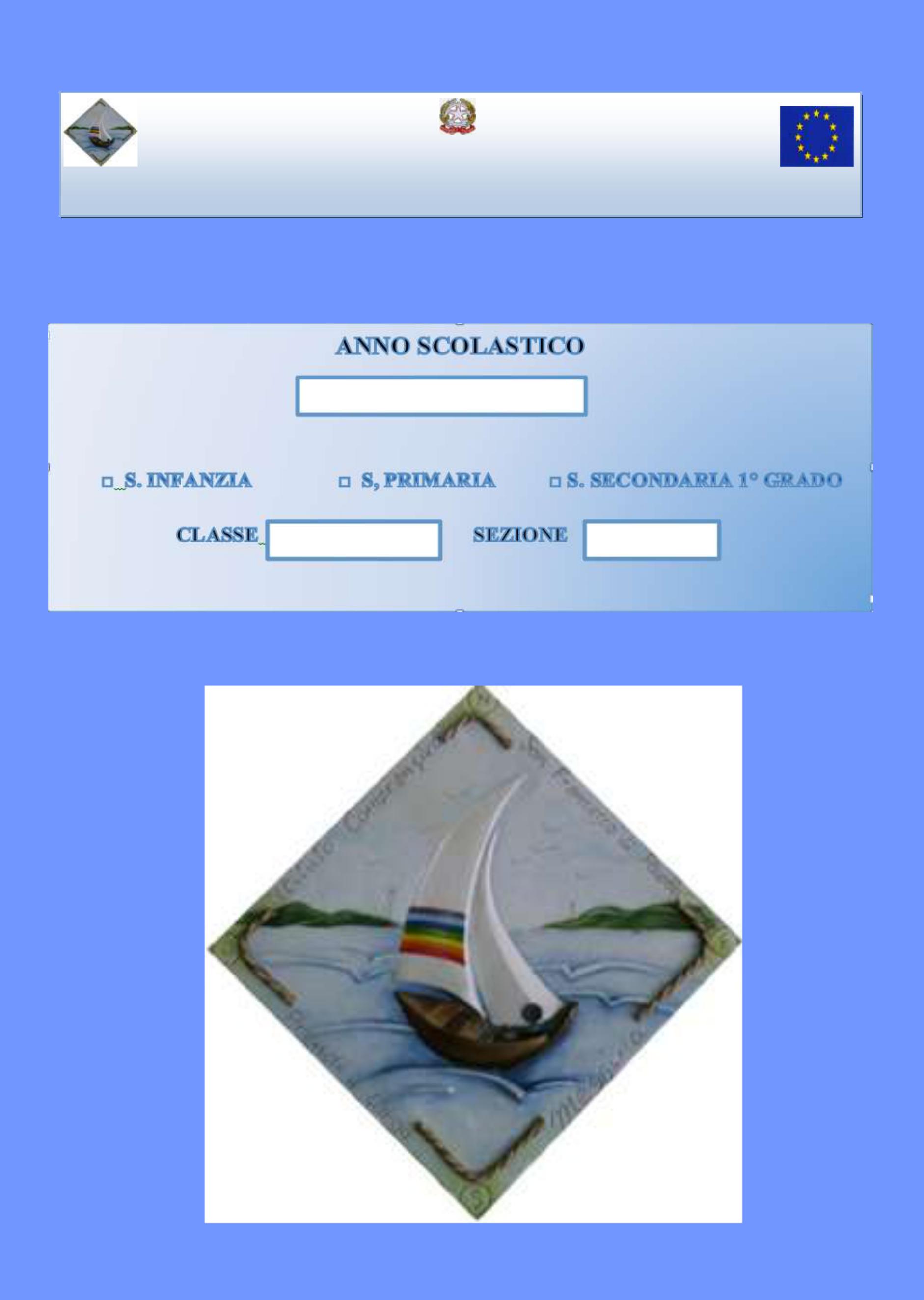 ISTITUTO COMPRENSIVO N. 14“SAN FRANCESCO DI PAOLA”Via Olimpia s.n. – 98168 Messina  090/40868  090/40868Codice fiscale: 97062120833 Codice Ministero P.I.: MEIC86500VE-mail: meic86500v@istruzione.it - Pec: meic86500v@pec.istruzione.it - Sito: http://www.icsanfrancescodipaola-me.gov.itREGISTRO DELL’INSEGNANTEDI SOSTEGNOANNO SCOLASTICO	/Docente:Classe:	Sezione:Sezione(*):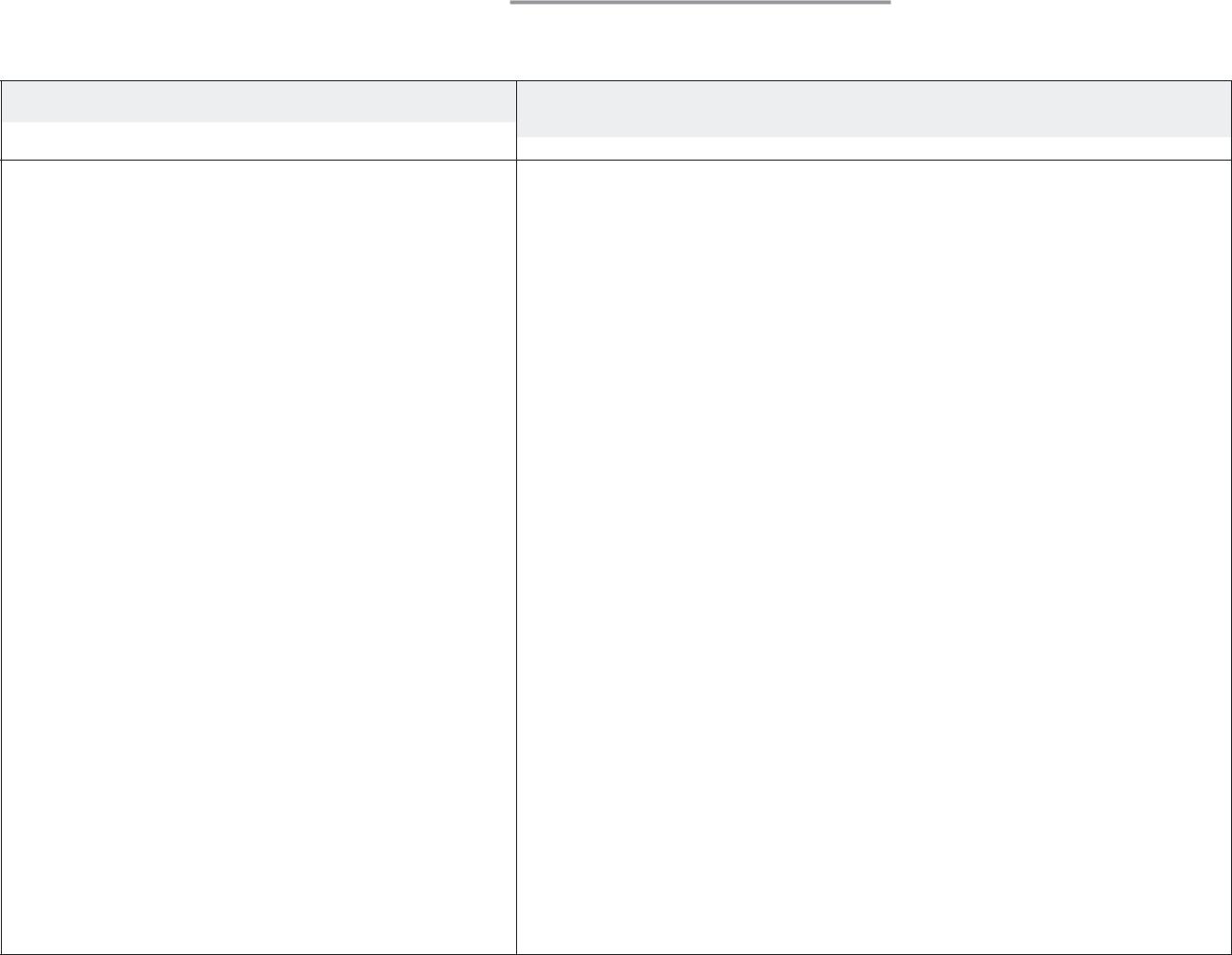 Nel caso di Scuola dell’Infanzia.INFORMAZIONI SULL’ALUNNODATI ANAGRAFICIDATI SCOLASTICIALTRI DISTURBI:Barrare solo le caselle interessateALTRE INFORMAZIONI DI CARATTERE GENERALE(*)Segnalazioni particolari fornite dallo specialista: _______________________________________________________Segnalazioni particolari fornite dalla famiglia: __________________________________________________________INFORMAZIONI SULLA FAMIGLIA(*)ORARIO SETTIMANALE DELLE LEZIONIORARIO SETTIMANALE DELLE ATTIVITÀ DI SOSTEGNO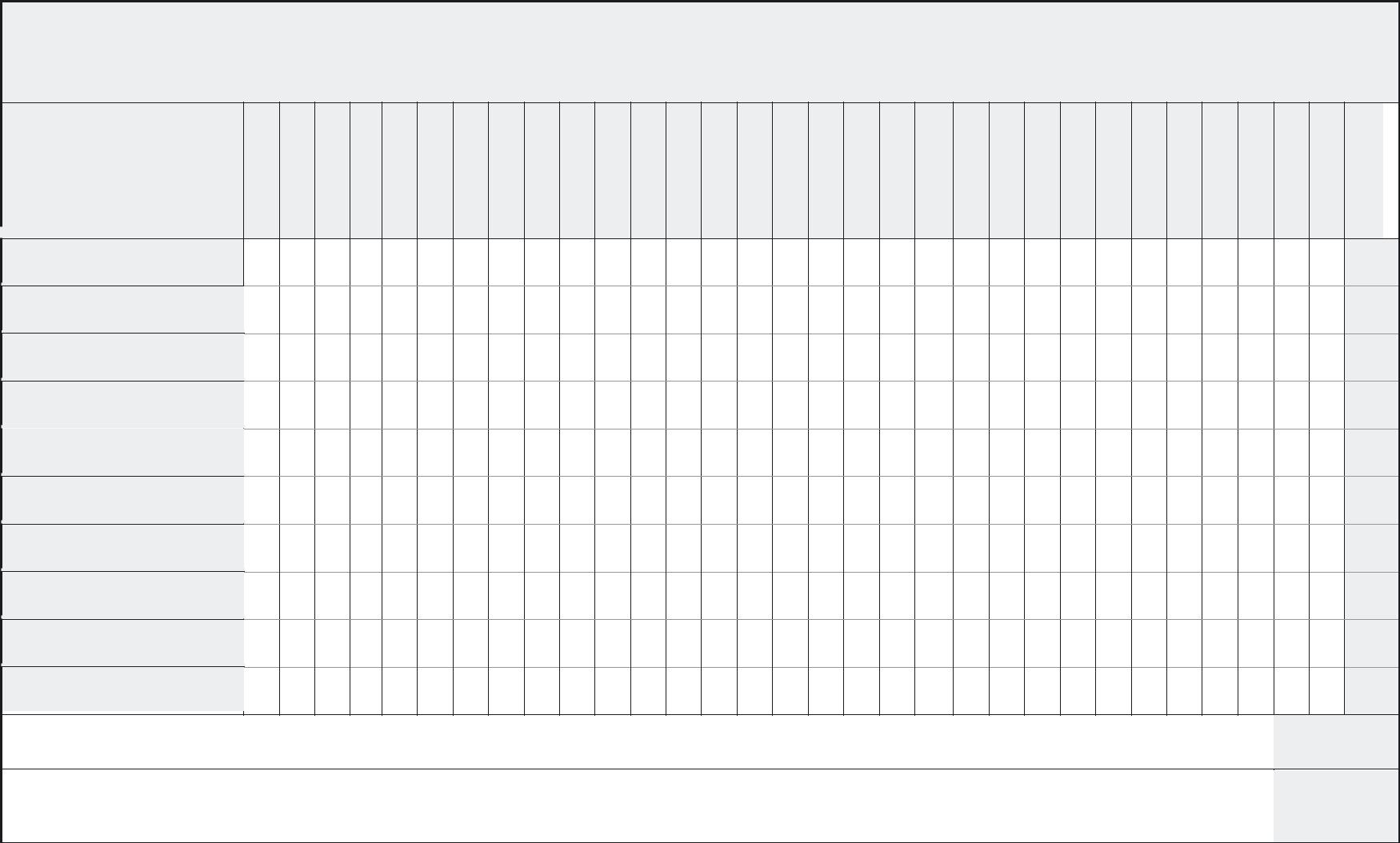 ASSENZESegnare con“A”01	02	03	04	05	06	07	08	09	10	11	12	13	14	15	16	17	18	19	20	21	22	23	24	25	26	27	28	29	30	31le assenzegiornaliereSETTEMBREOTTOBRENOVEMBREDICEMBREGENNAIOFEBBRAIOMARZOAPRILEMAGGIOGIUGNOVALUTAZIONI INTERMEDIE E FINALE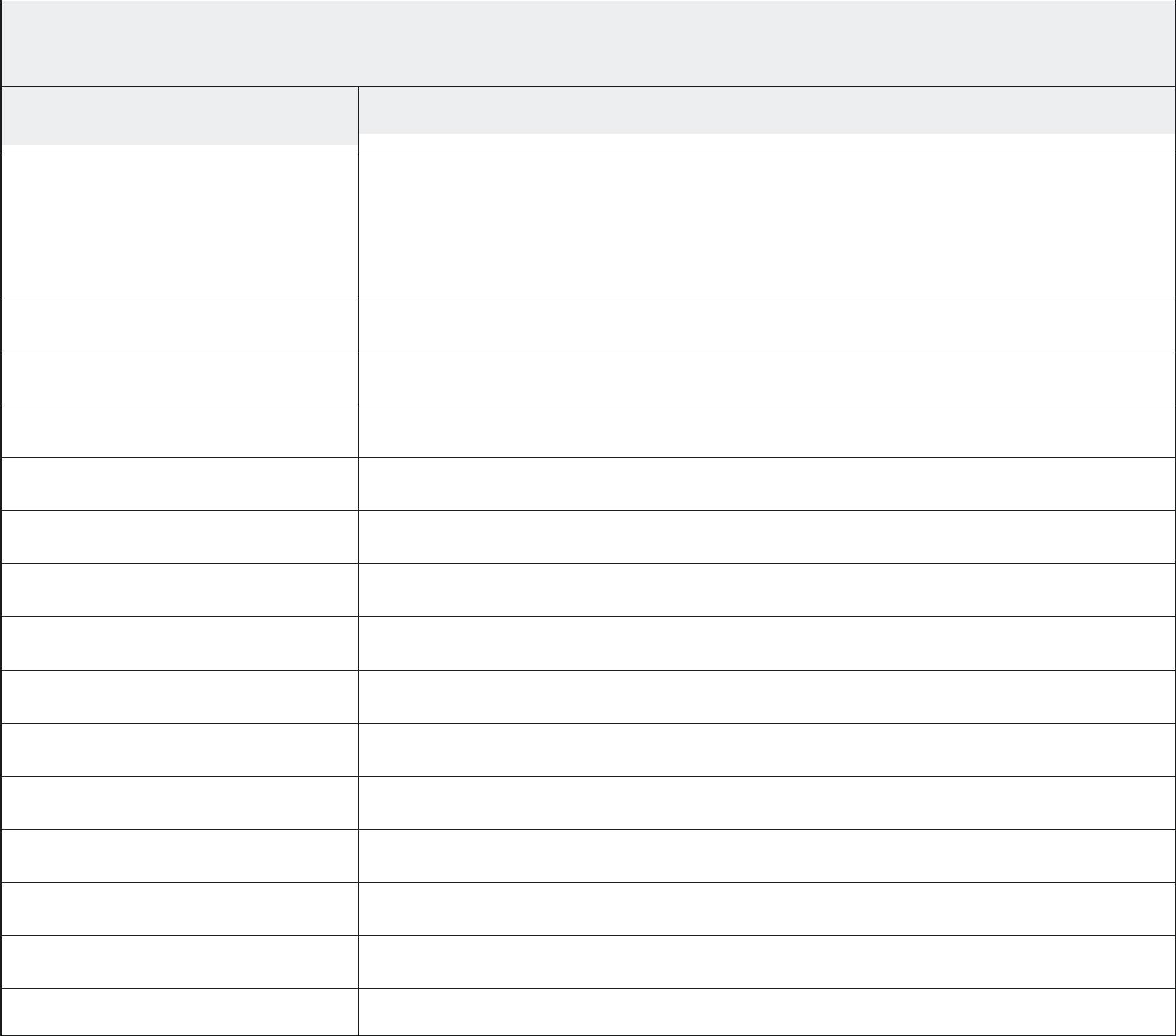 GIUDIZIO SINTETICO(*) o VOTO nelle varie DISCIPLINEVALUTAZIONE GLOBALEGiudizi sintetici per la Scuola Elementare, Media: O = Ottimo; D = Distinto; B = Buono; S = Sufficiente; N = Non sufficiente.Giudizi sintetici per la Scuola Materna: B = Livello Buono; A = Livello Adeguato; I = Livello Incerto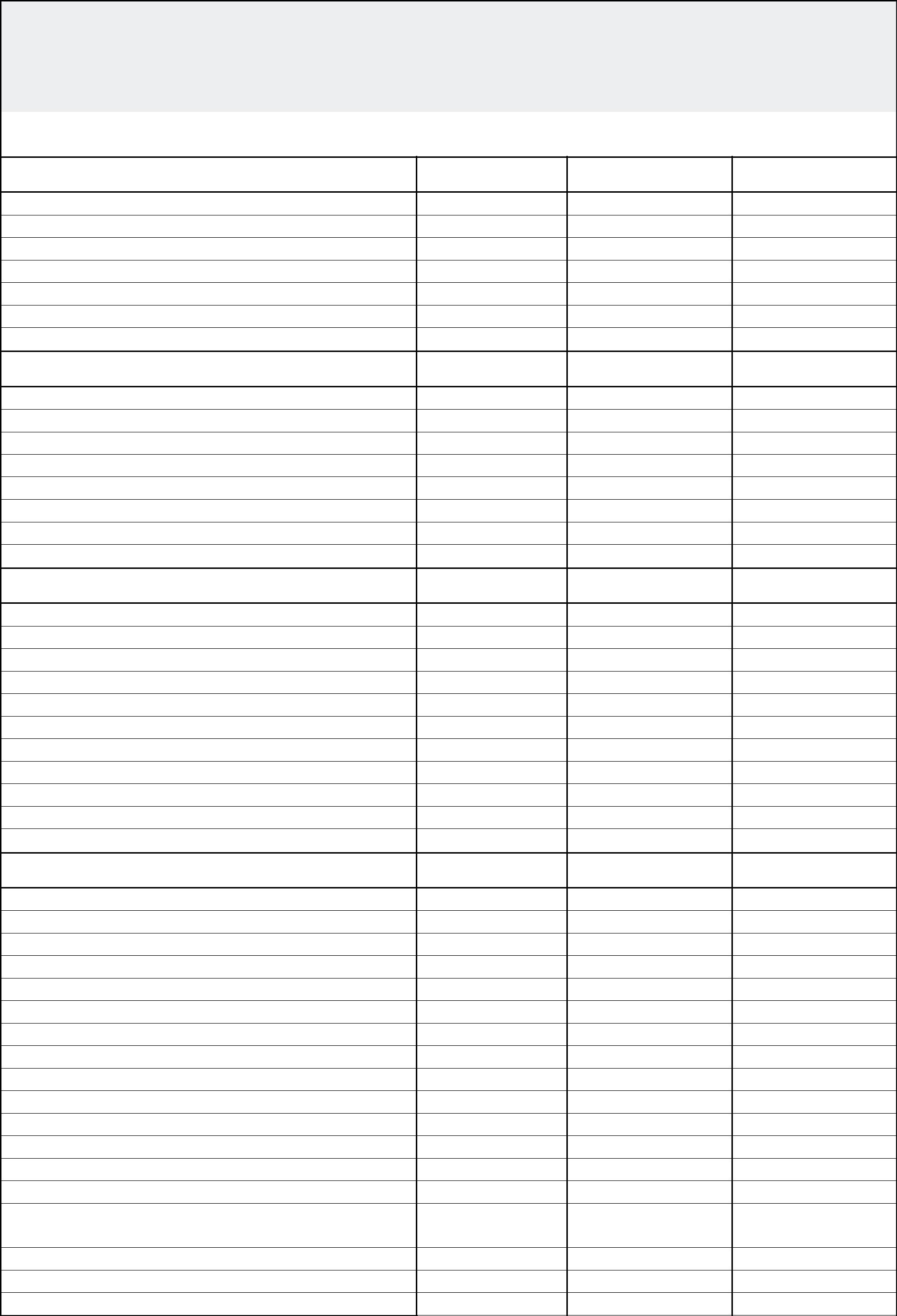 GRIGLIE DI OSSERVAZIONENelle tre colonne a destra usare i simboli:S (se l’alunno/a possiede il requisito indicato) - P (se il requisito è posseduto parzialmente) - N (se l’alunno/a non lo possiede).Si relaziona in modo adeguato con figure adulteComunica spontaneamente con gli insegnantiComunica spontaneamente i propri stati emotiviNon cerca un rapporto esclusivo e non è geloso di altri bambiniChiede aiuto quando ha difficoltàAccetta aiuto quando ha difficoltàRicerca la compagnia dei coetaneiGioca con gli altriComprende le regole del giocoAccetta le regole di un gioco o di un'attivitàPartecipa spontaneamente alle attività di gruppoCollabora alle attività di gruppoHa iniziativa personalesocievoledolce e affettuosoestroversosereno e allegroÈ curiososensibile alla lode e agli incoraggiamenti Porta a termine le consegne dateSi impegna continuativamente per la maggior parte della giornatatimido e riservatotriste e imbronciatoinsicuro e ansiosoapatico e indifferentetestardoiperattivoAssume atteggiamenti aggressiviAssume atteggiamenti oppositiviDisturba i compagniÈ di umore variabileLa reazione alla frustrazione è inadeguata (pianto…)Sono presenti stereotipie (descrivere di che tipo)Si dondolaSucchia il ditoHa un rapporto inadeguato con il contatto fisico (lo rifugge o lo cercaeccessivamente)Corre senza preoccuparsi dei pericoliAssume atteggiamenti autolesiviMorde e tira calci alle altre personeMorde gli oggetti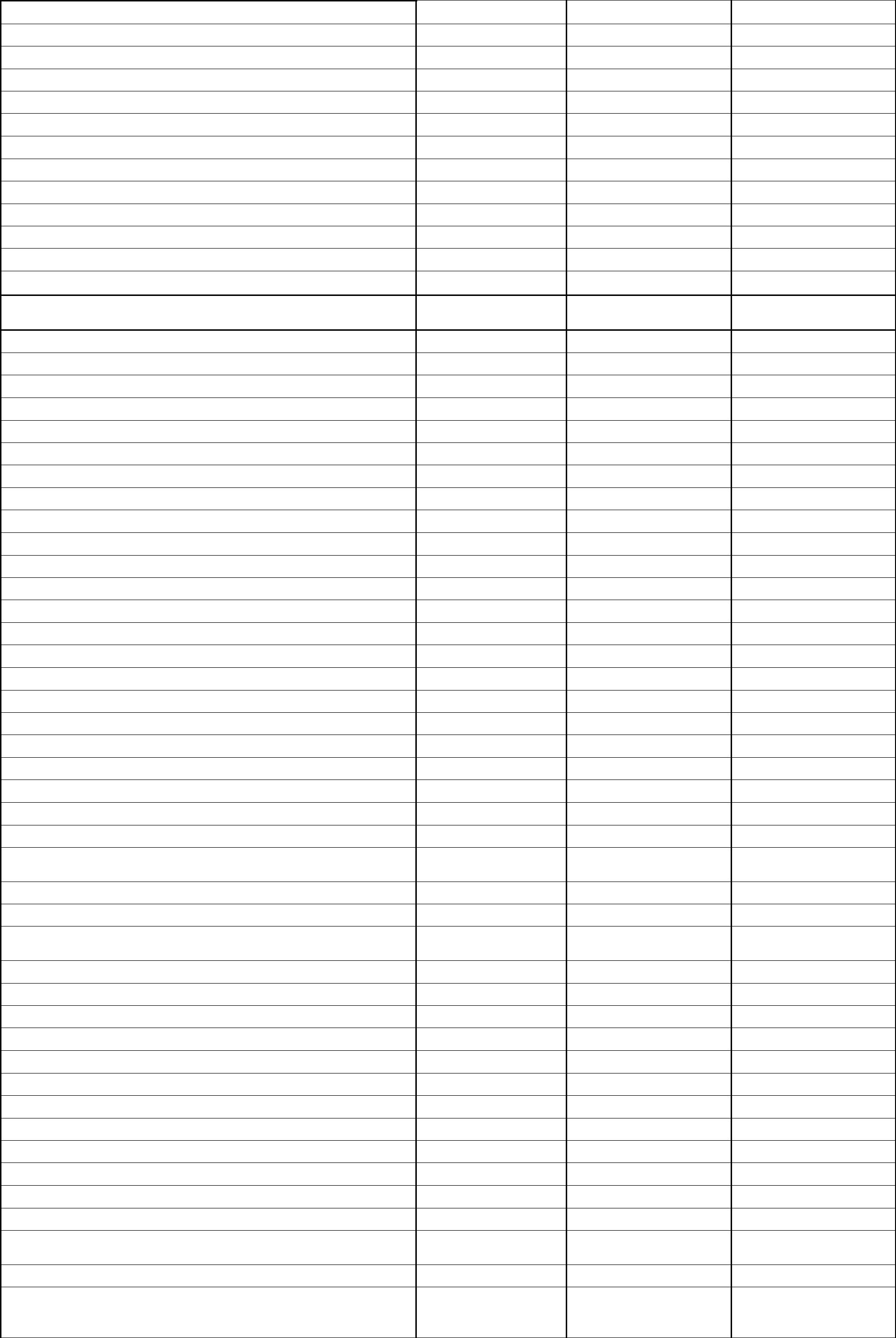 Ha lo sguardo assenteFissa le proprie dita e gli oggetti per più di 30 secondiBatte le mani e gli oggettiMostra paura intensa per qualche situazioneMostra rabbia o scatti d'ira intensaLancia gli oggettiEmette suoni cantilenanti o strani vocalizziRichiede attenzione urlando o vocalizzandoPresenta lamentazioni o pianto senza apparente motivoEmette urla o strilli senza apparente motivoTenta di fuggire dall'aula o dalla scuolaRiferisce i propri dati anagrafici su richiestaRiferisce il proprio indirizzo su richiestaRiferisce il proprio numero telefonico su richiestaRiferisce il nome dei genitori e/o dei familiari su richiestaComunica il proprio bisogno di andare in bagnoSi tira giù i pantaloni da soloSi tira su i pantaloni da soloNon necessita di aiuto per pulirsiSi lava e si asciuga da solo viso e maniSa soffiare adeguatamente il nasoautonomo nell'uso del bagno Mangia da soloVersa da solo l'acqua nel bicchiere Beve da soloRispetta le regole del comportamento a tavola Usa correttamente coltello, forchetta e cucchiaio Si veste e si sveste da soloDiscrimina il verso dei vestiti Si infila le scarpeSi allaccia le scarpe con i lacci (non a strappo) Indossa gli indumenti nella giusta sequenza Allaccia bottoni e cerniereOrdina le sue coseSi muove autonomamente nell'edificio scolastico e/o in luoghiconosciutiRiconosce e decodifica le scritte di alcuni servizi ( bar..)Conosce le funzioni di almeno due negozi e/o locali pubbliciSi comporta correttamente durante le uscite (compresi i localipubblici)Attraversa correttamente la strada individuando luoghi e tempiConosce il nome delle diverse monete e banconoteIndividua la moneta/banconota che ha maggior valore tra treSu richiesta produce una specificata somma di denaroIndividua i prezzi sulle merciEsegue piccoli acquisti con o senza restoSostiene correttamente la relazione con i negoziantiConosce l'uso del telefonoRiesce a comporre il numero leggendoloRiesce a comporre il numero su dettaturaDiscrimina i suoni di occupato/liberoUsa l'elenco telefonicoRisponde correttamente al telefono ed è in grado di riportare icontenutiSa leggere ore e minuti sull'orologio analogicoSa leggere ore e minuti sull'orologio digitaleUtilizza il mouse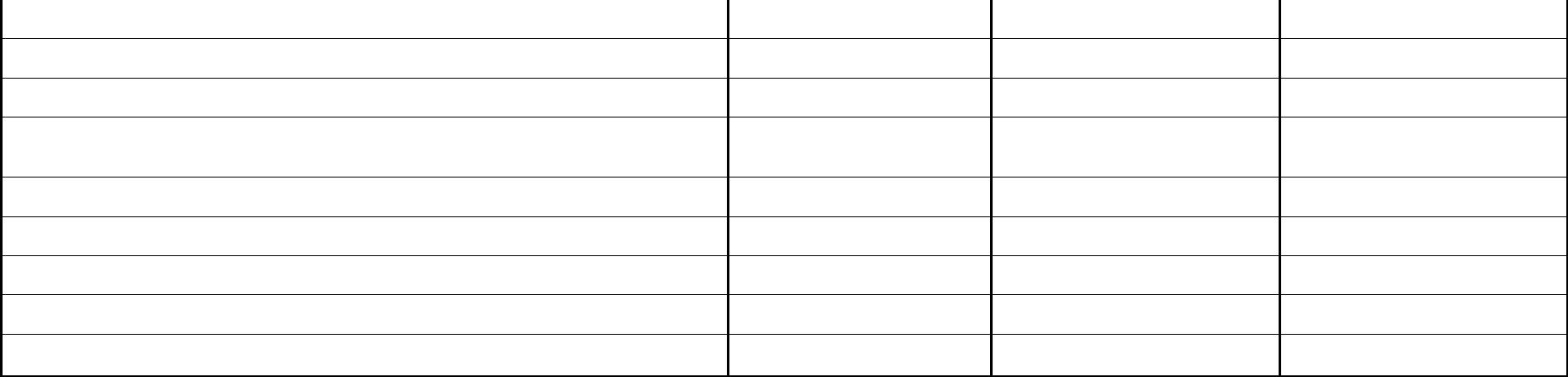 Accende e spegne autonomamente il computerScrive semplici testi utilizzando la videoscritturaDimostra di conoscere e utilizza la correzione automatica durante lavideoscritturaUtilizza semplici programmi di grafica per disegnareApre, salva e chiude correttamente un fileEsegue semplici giochi o programmi didattici al computerUtilizza software complessi correttamenteP.E.I.(*)PROGRAMMAZIONE EDUCATIVA INDIVIDUALIZZATAANNUALEDa trascrivere o da allegare.P.D.F.(*)PROFILO DINAMICO FUNZIONALEDa trascrivere o da allegare.RELAZIONE FINALEDa trascrivere o da allegareDocente di sostegnoDisciplinaCognome e nome docentiCognome e nome docentiCognome:Nome:Luogo e data di nascitaProv.Residente inVia/Corso/Piazza:Tel.Scuola di provenienza:Città:Città:Prov.Prov.Scuola e Sezione o Classe di provenienza:Scuola e Sezione o Classe di provenienza:Scuola e Sezione o Classe di provenienza:Scuola e Sezione o Classe di provenienza:Scuola e Sezione o Classe di provenienza:DIAGNOSI CLINICA SINTETICADIAGNOSI CLINICA SINTETICADIAGNOSI CLINICA SINTETICADIAGNOSI CLINICA SINTETICADIAGNOSI CLINICA SINTETICADIAGNOSI CLINICA SINTETICADIAGNOSI CLINICA SINTETICADIAGNOSI CLINICA SINTETICACODICE _____________________________________________________________________________________________CODICE _____________________________________________________________________________________________CODICE _____________________________________________________________________________________________CODICE _____________________________________________________________________________________________CODICE _____________________________________________________________________________________________CODICE _____________________________________________________________________________________________CODICE _____________________________________________________________________________________________CODICE _____________________________________________________________________________________________CODICE _____________________________________________________________________________________________CODICE _____________________________________________________________________________________________CODICE _____________________________________________________________________________________________CODICE _____________________________________________________________________________________________CODICE _____________________________________________________________________________________________CODICE _____________________________________________________________________________________________CODICE _____________________________________________________________________________________________CODICE _____________________________________________________________________________________________CODICE _____________________________________________________________________________________________CODICE _____________________________________________________________________________________________N. _______________ore di sostegno assegnateN. _______________ore di sostegno assegnateN. _______________ore di sostegno assegnateN. _______________ore di sostegno assegnateN. _______________ore di sostegno assegnateTIPOLOGIA DELL’HANDICAP(*)TIPOLOGIA DELL’HANDICAP(*)TIPOLOGIA DELL’HANDICAP(*)TIPOLOGIA DELL’HANDICAP(*)TIPOLOGIA DELL’HANDICAP(*)TIPOLOGIA DELL’HANDICAP(*)TIPOLOGIA DELL’HANDICAP(*)TIPOLOGIA DELL’HANDICAP(*)DISTURBI SENSORIALI:DISTURBI SENSORIALI:DISTURBI SENSORIALI:Disturbo sensorialeDisturbo sensoriale□ lieve□ lieve□ medio□ grave□ grave□ grave□ gravissimo□ gravissimo□ gravissimovisivo:visivo:Disturbo sensorialeDisturbo sensoriale□ lieve□ lieve□ medio□ grave□ grave□ grave□ gravissimo□ gravissimo□ gravissimouditivouditivoDISTURBI PSICO-MOTORI:DISTURBI PSICO-MOTORI:DISTURBI PSICO-MOTORI:DISTURBI PSICO-MOTORI:DISTURBI PSICO-MOTORI:Ritardo cognitivoRitardo cognitivoRitardo cognitivo□ lieve□ medio□ medio□ medio□ medio□ grave□ grave□ gravissimo□ gravissimo□ gravissimoRitardo cognitivoRitardo cognitivoRitardo cognitivoPresenza di miopatiePresenza di miopatiePresenza di miopatie□ lieve□ medio□ medio□ medio□ medio□ grave□ grave□ gravissimo□ gravissimo□ gravissimoPresenza di mielopatiePresenza di mielopatiePresenza di mielopatie□ lieve□ medio□ medio□ medio□ medio□ grave□ grave□ gravissimo□ gravissimo□ gravissimoDISTURBI DELLA PERSONALITÀ:DISTURBI DELLA PERSONALITÀ:DISTURBI DELLA PERSONALITÀ:DISTURBI DELLA PERSONALITÀ:DISTURBI DELLA PERSONALITÀ:ImmaturitàImmaturitàImmaturità□ lieve□ medio□ medio□ medio□ medio□ grave□ grave□ gravissimo□ gravissimo□ gravissimoImmaturitàImmaturitàImmaturitàAggressivitàAggressivitàAggressività□ lieve□ medio□ medio□ medio□ medio□ grave□ grave□ gravissimo□ gravissimo□ gravissimoInstabilità emotivaInstabilità emotivaInstabilità emotiva□ lieve□ medio□ medio□ medio□ medio□ grave□ grave□ gravissimo□ gravissimo□ gravissimoApatiaApatiaApatia□ lieve□ medio□ medio□ medio□ medio□ grave□ grave□ gravissimo□ gravissimo□ gravissimoDisgrafia□ lieve□ medio□ grave□ gravissimoDisgrafiaDislessia□ lieve□ medio□ grave□ gravissimoDscalculia□ lieve□ medio□ grave□ gravissimoDisgrafia□ lieve□ medio□ grave□ gravissimoL’alunno è in terapia:□ medico-specialistica□ psichiatrica□ psicologicaL’alunno/a ha eccessivo timoreL’alunno/a ha eccessivo timore□ dei genitori□ del padre□ della madreL’alunno/a va a scuolaL’alunno/a va a scuola□ passivamente□ di malavoglia□ in modo traumaticoL’alunno/aè□ indifferente al lavoro scolastico□ indifferente al lavoro scolastico□ rifiuta il lavoro scolastico□ rifiuta il lavoro scolasticoL’alunno/a a casaL’alunno/a a casa□ è seguito regolarmente□ è seguito□ non è seguitosaltuariamenteI rapporti con i coetanei sono:I rapporti con i coetanei sono:□ sereni□ di accettazione□ di rifiuto□ conflittualiI rapporti con gli adulti sono:I rapporti con gli adulti sono:□ sereni□ di accettazione□ di rifiuto□ conflittualiCognome e nome del padre:Cognome e nome del padre:Anni:Anni:Titolo di studio:Titolo di studio:Professione:Professione:Cognome e nome della madre:Cognome e nome della madre:Anni:Anni:Titolo di studio:Titolo di studio:Professione:Professione:N.fratelli, di cui n.maschi e n.femmine, rispettivamente di annifemmine, rispettivamente di annifemmine, rispettivamente di annifemmine, rispettivamente di anniIn famiglia convivono anche altre persone:In famiglia convivono anche altre persone:In famiglia convivono anche altre persone:□ nonni□ zii□ cuginila famiglia èla famiglia è□ naturale□ adottante□ affidatariaI genitori sono entrambiI genitori sono entrambi□ viventi□ ha solo il padre□ ha solo la madre□ entrambidecedutiI genitori sonoI genitori sono□ separati e vive□ separati e vive□ separati e vive□ emigrati e viveI genitori sonoI genitori sonocon la madrecon il padrecon altricon altricon la madrecon il padrecon altricon altrifamiliariLa famiglia viveLa famiglia vive□ in centro□ in periferia□ in campagnaLa famiglia viveLa famiglia viveLa lingua parlata in famiglia èLa lingua parlata in famiglia è□ italiano□ dialetto□ lingua□ linguaLa lingua parlata in famiglia èLa lingua parlata in famiglia èextracomunitaria:comunitaria:extracomunitaria:comunitaria:Gli atteggiamenti educativi della famiglia sono:Gli atteggiamenti educativi della famiglia sono:Gli atteggiamenti educativi della famiglia sono:□ equilibrati□ iperprotettivi□ di abbandono□ conflittualiGli atteggiamenti educativi della famiglia sono:Gli atteggiamenti educativi della famiglia sono:Gli atteggiamenti educativi della famiglia sono:Le aspettative della famiglia sono:Le aspettative della famiglia sono:Le aspettative della famiglia sono:□ nulle□ adeguate□ eccessiveLe aspettative della famiglia sono:Le aspettative della famiglia sono:Le aspettative della famiglia sono:oreLunedìMartedìMercoledìGiovedìVenerdìSabatoIIIcortaIIIcortaIIIIVSettimanaSettimanaVISettimanaVVIIVIIIoreLunedìMartedìMercoledìGiovedìVenerdìSabatoIIIcortaIIIcortaIIIIVSettimanaSettimanaVSettimanaVVIVIIVIIITOTALE ASSENZE ANNUALIN.TOTALE PRESENZE ANNUALIN.Assenze  mensili                                                                                        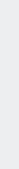 Campi d’Esperienza1ºQUADRIMESTRE2ºQUADRIMESTRECampi d’Esperienza(Scuola Dell’Infanzia)Discipline(Primaria-Media-Superiore)1º QUADRIMESTRE2º QUADRIMESTRERAPPORTI CON GLI ADULTI - RCARILEVAZIONERILEVAZIONE 1ºRILEVAZIONE 2ºRAPPORTI CON GLI ADULTI - RCAINIZIALEQUADRIMESTREQUADRIMESTREINIZIALEQUADRIMESTREQUADRIMESTRERILEVAZIONERILEVAZIONE 1ºRILEVAZIONE 2ºRAPPORTI CON I COMPAGNI - RCCRILEVAZIONERILEVAZIONE 1ºRILEVAZIONE 2ºRAPPORTI CON I COMPAGNI - RCCINIZIALEQUADRIMESTREQUADRIMESTREINIZIALEQUADRIMESTREQUADRIMESTRECOMPORTAMENTO - CRILEVAZIONERILEVAZIONE 1ºRILEVAZIONE 2ºCOMPORTAMENTO - CINIZIALEQUADRIMESTREQUADRIMESTREINIZIALEQUADRIMESTREQUADRIMESTRECOMPORTAMENTI PROBLEMATICI - CPRILEVAZIONERILEVAZIONE 1ºRILEVAZIONE 2ºCOMPORTAMENTI PROBLEMATICI - CPINIZIALEQUADRIMESTREQUADRIMESTREINIZIALEQUADRIMESTREQUADRIMESTREAUTONOMIE – ARILEVAZIONERILEVAZIONE 1ºRILEVAZIONE 2ºAUTONOMIE – AINIZIALEQUADRIMESTREQUADRIMESTREINIZIALEQUADRIMESTREQUADRIMESTREMOTRICITÀ FINE - MFRILEVAZIONERILEVAZIONE 1ºRILEVAZIONE 2ºMOTRICITÀ FINE - MFINIZIALEQUADRIMESTREQUADRIMESTREINIZIALEQUADRIMESTREQUADRIMESTRERaccoglie da terra oggetti grossiRaccoglie da terra oggetti piccoliInserisce piccoli oggetti in un contenitorePossiede un presa palmarePossiede una presa a pinzaPossiede una adeguata coordinazione tra le mani (verificare anchecon areaautonomia - bottoni, cerniere...)Passa gli oggetti da una mano all'altraStrappa un foglio dal quadernoPiega un foglio in duePiega un foglio in quattroEsegue adeguatamente attività che richiedano precisione fine-motoria(es. incollare pezzettiseguendo uno schema o altre attività manipolative)Impugna correttamente le forbiciUtilizza correttamente le forbiciNon usa forbici specialiRitaglia adeguatamente figure complesseIncolla pezzetti di cartaImpugna correttamente la matitaEsegue il tratto grafico con sufficiente pressioneColora nei marginiSegue con pennarello (o simili) percorsi graficiÈ lateralizzato per la scrittura (indicare se dx o sx)MOTRICITÀ GLOBALE - MGRILEVAZIONERILEVAZIONE 1ºRILEVAZIONE 2ºMOTRICITÀ GLOBALE - MGINIZIALEQUADRIMESTREQUADRIMESTREINIZIALEQUADRIMESTREQUADRIMESTRECammina lungo una linea tracciata per più di due metriSalta sul posto a piedi unitiSalta sul posto con un solo piedeSalta con un solo piede spostandosiSalta minimi ostacoliCalcia il pallone con il piede dxCalcia il pallone con il piede sxLancia e riprende la palla con le maniLancia una pallina contro un bersaglio con la mano dxLancia una pallina contro un bersaglio con la mano sxSale le scale con aiutoScende le scale con aiutoSale le scale autonomamente (alternando i piedi)Scende le scale autonomamente (alternando i piedi)Si muove armoniosamenteRILEVAZIONERILEVAZIONE 1ºRILEVAZIONE 2ºRILEVAZIONERILEVAZIONE 1ºRILEVAZIONE 2ºSCHEMA CORPOREO - SCRILEVAZIONERILEVAZIONE 1ºRILEVAZIONE 2ºSCHEMA CORPOREO - SCINIZIALEQUADRIMESTREQUADRIMESTREINIZIALEQUADRIMESTREQUADRIMESTREIndica su richiesta le parti del suo visoIndica su richiesta le parti del viso sugli altriIndica su richiesta le parti del suo corpoIndica su richiesta le parti del corpo sugli altriNomina almeno 5 parti importanti del corpo su richiestaIndica le parti del corpo su una figuraRicompone il volto scomposto di una figura umanaRicompone una figura umana scompostaRiproduce graficamente le strutture principali di una figura umanaRiproduce graficamente una figura umana completaRiferisce l'uso delle principali parti del corpoImita delle sequenza in movimento e posizioni corporeePERCEZIONE VISIVA - PVRILEVAZIONERILEVAZIONE 1ºRILEVAZIONE 2ºPERCEZIONE VISIVA - PVINIZIALEQUADRIMESTREQUADRIMESTREINIZIALEQUADRIMESTREQUADRIMESTRENon presenta difficoltà visive (eventualmente compensate daocchiali)Ferma lo sguardo sugli oggettiSegue con lo sguardo oggetti o persone in movimentoAbbina oggetti alle immagini/foto corrispondentiDiscrimina i coloriDiscrimina le formeDiscrimina le grandezzeRitrova in una pagina con tante figure, l'immagine campionePERCEZIONE TATTILE - PTRILEVAZIONERILEVAZIONE 1ºRILEVAZIONE 2ºPERCEZIONE TATTILE - PTINIZIALEQUADRIMESTREQUADRIMESTREINIZIALEQUADRIMESTREQUADRIMESTREDiscrimina bagnato/asciuttoDiscrimina caldo/freddoDiscrimina leggero/pesanteDiscrimina liscio/ruvidoDiscrimina morbido/duroPERCEZIONE OLFATTIVA E GUSTATIVA - POGRILEVAZIONERILEVAZIONE 1ºRILEVAZIONE 2ºPERCEZIONE OLFATTIVA E GUSTATIVA - POGINIZIALEQUADRIMESTREQUADRIMESTREINIZIALEQUADRIMESTREQUADRIMESTRERiconosce gli odori più significativi dell'ambiente circostanteDiscrimina odori gradevoli da odori sgradevoliDiscrimina sapori gradevoli da sapori sgradevoliATTENZIONE E MEMORIA - AMRILEVAZIONERILEVAZIONE 1ºRILEVAZIONE 2ºATTENZIONE E MEMORIA - AMINIZIALEQUADRIMESTREQUADRIMESTREINIZIALEQUADRIMESTREQUADRIMESTREPresta attenzione ai discorsi degli altri oltre cinque minutiEsegue con attenzione un gioco per oltre cinque minutiSegue una sequenza di istruzioni verbali che richiedano un'azione eun oggettoPresta attenzione ad una breve storia lettaPresta attenzione ad una storia narrata più complessaPresta attenzione ad una semplice storia narrata in videoRipete su richiesta le fasi di un'attività eseguita precedentementeNomina su richiesta una serie di due o più immagini nella giustasequenzaRipete su richiesta da due o più parole pronunciate dall'insegnanteRipete su richiesta una breve storia narrata (anche solo per parolechiave)Ripete su richiesta una storia o testo più complessi (anche solo perparole chiave)Racconta su richiesta una storia narrata in video (anche solo perparole chiave)ORIENTAMENTO SPAZIALERILEVAZIONERILEVAZIONE 1ºRILEVAZIONE 2ºORIENTAMENTO SPAZIALEINIZIALEQUADRIMESTREQUADRIMESTREINIZIALEQUADRIMESTREQUADRIMESTREDiscrimina dentro/fuoriDiscrimina sopra/sottoDiscrimina davanti/dietroDiscrimina vicino/lontanoIndividua primo e ultimoIndividua la figura/oggetto al centro rispetto ad altriIndividua su di sé la dx e la sxIndividua la dx e la sx sugli altriPone su richiesta oggetti in alto a dx; in alto a sx; in basso a dx; inbasso a sxSi orienta all'interno dell'aulaSi orienta all'interno della scuolaSi muove con sicurezza in un ambiente notoORIENTAMENTO TEMPORALERILEVAZIONERILEVAZIONE 1ºRILEVAZIONE 2ºORIENTAMENTO TEMPORALEINIZIALEQUADRIMESTREQUADRIMESTREINIZIALEQUADRIMESTREQUADRIMESTREOrdina in successione sequenze di tre o più vignetteDimostra di comprendere il significato di ora, prima e dopoDimostra di comprendere il significato di oggi, ieri e domaniDiscrimina giorno e notteDiscrimina mattina, pomeriggio e seraComprende la contemporaneità di due azioniComprende la successione degli avvenimentiConosce la data del giorno e il periodo dell'annoConosce i giorni della settimana e li utilizza per orientarsi nel tempoConosce i mesi dell'anno e li utilizza per orientarsi nel tempoConosce le stagioni dell'anno e le utilizza per orientarsi nel tempoUtilizza l'orologio per orientarsi nella giornataRacconta i propri vissuti nella giusta sequenzaEsegue due o più consegne nella giusta sequenzaSERIAZIONE E CLASSIFICAZIONERILEVAZIONERILEVAZIONE 1ºRILEVAZIONE 2ºSERIAZIONE E CLASSIFICAZIONEINIZIALEQUADRIMESTREQUADRIMESTREINIZIALEQUADRIMESTREQUADRIMESTREAssocia due o più oggetti di uguale coloreAssocia due o più oggetti di uguale formaAssocia due oggetti di uguale grandezzaAssocia due segni uguali (lettere, cifre)Dispone in ordine di grandezza tre o più oggettiInserisce un elemento in una serie di oggetti ordinatiClassifica per coloreClassifica per formaClassifica per grandezzaClassifica oggetti secondo l'usoRaggruppa animali e/o persone secondo un criterio stabilitoLOGICO-MATEMATICARILEVAZIONERILEVAZIONE 1ºRILEVAZIONE 2ºLOGICO-MATEMATICAINIZIALEQUADRIMESTREQUADRIMESTREINIZIALEQUADRIMESTREQUADRIMESTREConta spostando/utilizzando gli oggettiConta utilizzando le ditaConta mentalmenteConta fino a dieci in modo automatizzatoConta fino a trenta in modo automatizzatoConta fino a cento in modo automatizzatoConta al contrario (30-1; 100-1...)Date due quantità diverse di oggetti individua la maggiore e laminoreAssocia in modo automatizzato il codice arabico a quello letteraleDimostra di conoscere il significato dei simboli delle operazioniAbbina i numeri alla quantitàDati due numeri individua il maggiore e il minoreDati tre numeri li dispone in ordine crescente e decrescenteDato un numero sa dire qual è il successivo e il precedenteDimostra di conoscere il valore delle unità, decine e centinaiaEsegue addizioni con oggetti (entro la decina)Esegue sottrazioni con oggetti (entro la decina)Esegue moltiplicazioni con oggetti (entro la decina)Esegue divisioni con oggetti (entro la decina)Esegue semplici addizioni scritte (anche a più cifre ma senza riporto)Esegue semplici sottrazioni scritte (anche a più cifre ma senzaprestito)Esegue semplici moltiplicazioni scritte (con moltiplicando - 1°fattore - a più cifre emoltiplicatore - 2° fattore a una cifra)Esegue semplici divisioni scritte (dividendo a una cifra; divisore apiù cifre)Esegue mentalmente semplici addizioni (entro la decina)Esegue mentalmente semplici sottrazioni (entro la decina)Esegue mentalmente semplici moltiplicazioni (entro la decina)Esegue mentalmente semplici divisioni (entro la decina)Esegue mentalmente addizioni (oltre la decina)Esegue mentalmente sottrazioni (oltre la decina)Esegue mentalmente moltiplicazioni (oltre la decina)Esegue mentalmente divisioni (oltre la decina)Esegue addizioni con riportoEsegue sottrazioni con prestitoEsegue moltiplicazioni scritte a due o più cifreEsegue divisioni scritte a due o più cifreUtilizza le quattro operazioni in situazioni concreteIndividua i dati di un semplice problemaRisolve semplici problemi nelle modalità adeguate alla sua etàRiconosce le principali forme geometriche (cerchio, quadrato,triangolo e rettangolo)Nomina le principali forme geometriche (cerchio, quadrato, triangoloe rettangolo)Riproduce le principali forme geometriche (cerchio, quadrato,triangolo e rettangolo)Dati due oggetti di diversa lunghezza riconosce il più lungo e il piùcortoConfronta due figure con uno strumentoUtilizza il righello o il metro lineare per misurareCOMPRENSIONE ORALERILEVAZIONERILEVAZIONE 1ºRILEVAZIONE 2ºCOMPRENSIONE ORALEINIZIALEQUADRIMESTREQUADRIMESTREINIZIALEQUADRIMESTREQUADRIMESTREDimostra di comprendere parole di uso comuneDimostra di comprendere semplici consegne verbaliEsegue consegne che richiedano un'azioneEsegue consegne che richiedano un'azione e un oggettoEsegue consegne che richiedano due azioni e un oggettoDimostra di saper individuare le caratteristiche di un personaggioDimostra di saper individuare le azioni di un personaggioDimostra di saper individuare il tempo e il luogo di un'azioneDimostra di saper individuare la causa e l'effetto di un'azioneDimostra di comprendere una breve storiaDimostra di comprendere una storia (o testo) complessaDimostra di comprendere la maggior parte delle materie orali durantela spiegazioneESPRESSIONE ORALERILEVAZIONERILEVAZIONE 1ºRILEVAZIONE 2ºESPRESSIONE ORALEINIZIALEQUADRIMESTREQUADRIMESTREINIZIALEQUADRIMESTREQUADRIMESTREComunica prevalentemente con linguaggio verbaleRiproduce correttamente tutte le lettere all'interno delle paroleRisponde a semplici domande in modo articolatoUtilizza la parola-frase per comunicareUtilizza la frase minimaUtilizza gli articoliUtilizza il maschile e il femminileUtilizza il singolare e il pluraleUtilizza i pronomi personaliUtilizza le preposizioniUtilizza le proposizioni coordinateUtilizza le proposizioni subordinateRiferisce in maniera sufficientemente esaustiva un testo o raccontonarratoDISCIPLINE SCOLASTICHEESPRESSIONE GRAFICARILEVAZIONERILEVAZIONE 1ºRILEVAZIONE 2ºESPRESSIONE GRAFICAINIZIALEQUADRIMESTREQUADRIMESTREINIZIALEQUADRIMESTREQUADRIMESTREUtilizza adeguatamente la matita, la gomma e il temperinoRiproduce uno scarabocchio spontaneamenteTraccia segni attribuendovi un preciso significatoÈ creativo e non riproduce rigidamente gli stessi schemi graficiRappresenta graficamente se stessoDisegna spontaneamenteDisegna su richiestaUtilizza indifferentemente i vari colori e non si dimostra rigido nellasceltaUtilizza colori adeguati alla realtà se richiestoCopia semplici immaginiCopia immagini complesseLETTURARILEVAZIONERILEVAZIONE 1ºRILEVAZIONE 2ºLETTURAINIZIALEQUADRIMESTREQUADRIMESTREINIZIALEQUADRIMESTREQUADRIMESTRESegue con il dito durante la lettura altruiRiconosce tutte le lettere in stampato maiuscolo (presentatesingolarmente)Riconosce tutte le lettere in stampato minuscolo (presentatesingolarmente)Associa il suono alla lettera corrispondenteLegge in modo automatizzato le sillabeLegge in modo automatizzato le parole bisillabe piane e nonLegge in modo automatizzato le parole trisillabe piane e nonLegge in modo automatizzato frasi intereLegge in modo automatizzato brani complessiRispetta le regole della punteggiatura e dell'intonazioneLegge ciò che ha scrittoPRODUZIONE SCRITTARILEVAZIONERILEVAZIONE 1ºRILEVAZIONE 2ºPRODUZIONE SCRITTAINIZIALEQUADRIMESTREQUADRIMESTREINIZIALEQUADRIMESTREQUADRIMESTREScrive entro i marginiScrive in stampatelloScrive in corsivoLe lettere sono di dimensioni idonee e uniformiMantiene gli spazi fra le paroleLa velocità di scrittura è normaleLa grafia è leggibileCopia simboli graficiCopia sillabeRiproduce sotto dettatura le lettere dell'alfabetoRiproduce sotto dettatura le sillabeRiproduce sotto dettatura le parole bisillabe (piane e non)Riproduce sotto dettatura parole trisillabe (piane e non)Riproduce sotto dettatura semplici frasiRiproduce sotto dettatura brani complessiRispetta le maiuscoleRispetta le regole della punteggiaturaUtilizza adeguatamente l'apostrofoScrive autonomamente semplici paroleScrive autonomamente semplici enunciatiScrive autonomamente enunciati complessiUtilizza correttamente pronomi personaliUtilizza correttamente gli avverbiUtilizza correttamente le proposizioniConiuga correttamente verbiCOMPRENSIONE SCRITTARILEVAZIONERILEVAZIONE 1ºRILEVAZIONE 2ºCOMPRENSIONE SCRITTAINIZIALEQUADRIMESTREQUADRIMESTREINIZIALEQUADRIMESTREQUADRIMESTREINIZIALEQUADRIMESTREQUADRIMESTREDimostra di comprendere parole di uso comuneDimostra di comprendere semplici consegne verbaliEsegue consegne che richiedano un'azioneEsegue consegne che richiedano un'azione e un oggettoEsegue consegne che richiedano due azioni e un oggettoDimostra di saper individuare le caratteristiche di un personaggioDimostra di saper individuare le azioni di un personaggioDimostra di saper individuare il tempo e il luogo di un'azioneDimostra di saper individuare la causa e l'effetto di un'azioneDimostra di comprendere una breve storiaDimostra di comprendere una storia (o testo) complessaDimostra di comprendere la maggior parte delle materie orali durantela spiegazioneGRAMMATICARILEVAZIONERILEVAZIONE 1ºRILEVAZIONE 2ºGRAMMATICAINIZIALEQUADRIMESTREQUADRIMESTREINIZIALEQUADRIMESTREQUADRIMESTREINIZIALEQUADRIMESTREQUADRIMESTREDistingue i nomi di persona, animale o cosaDistingue nome proprio e nome comuneDistingue i nomi maschili e femminili - singolare e pluraleRiconosce il genere e il numero degli articoli determinativi eindeterminativiIndividua l'aggettivo qualificativo in un testoDistingue i vari tipi di aggettiviRiconosce la concordanza nome-aggettivo riferito al genere e alnumeroRiconosce il verbo come parola-azione e ne individua il tempo e lapersonaDimostra di comprendere la funzione dell'apostrofoRiconosce in una frase semplice l'enunciato minimoIndividua la frase minima e la frase espansaRiconosce in una frase il soggetto, il predicato e il complementoDistingue la frase passiva dall'attivaVolge la frase attiva in passiva e viceversaGEOGRAFIARILEVAZIONERILEVAZIONE 1ºRILEVAZIONE 2ºGEOGRAFIAINIZIALEQUADRIMESTREQUADRIMESTREINIZIALEQUADRIMESTREQUADRIMESTREIndica la posizione degli oggetti utilizzando gli indicatori spazialiIndividua un percorso in base alle indicazioni che gli vengono dateDescrive verbalmente un percorso da lui eseguitoDescrive verbalmente un percorso eseguito da un compagnoRiconosce da una cartina i principali ambienti geografici (mare,pianura, lago, fiume..)Legge semplici rappresentazioni cartograficheConosce le caratteristiche fisiche e socio-economiche del paese diappartenenzaConosce la regione di appartenenza e le sue principali caratteristicheConosce le caratteristiche principali delle regioni italianeDimostra di conoscere la differenza tra "settore primario, secondarioe terzario"STORIARILEVAZIONERILEVAZIONE 1ºRILEVAZIONE 2ºSTORIAINIZIALEQUADRIMESTREQUADRIMESTREINIZIALEQUADRIMESTREQUADRIMESTREOrdina in successione esperienze e vissuti usando gli indicatoritemporali adeguatiCoglie rapporti di causa-effettoRaccoglie dati, documenti e testimonianze significative perricostruire la suastoria personale e ricordi variRicostruisce avvenimenti del passato utilizzando testimonianze edocumentiRileva i cambiamenti più evidenti che il trascorrere del tempoproduce nelle persone enegli oggettiDimostra di comprendere le differenze tra le usanze di ieri e di oggi edi diverse cultureSCIENZERILEVAZIONERILEVAZIONE 1ºRILEVAZIONE 2ºSCIENZEINIZIALEQUADRIMESTREQUADRIMESTREINIZIALEQUADRIMESTREQUADRIMESTREDimostra di conoscere e classifica alcune varietà di animaliDimostra di conoscere e classifica alcune varietà di pianteDimostra di conoscere il significato di essere viventeDimostra di conoscere il ciclo delle stagioniDimostra di conoscere i cambiamenti e i comportamenti di alcunevarietà di piantee animali durante i cicli stagionaliDimostra di conoscere i vari tipi di ambienteIndividua animali e piante di un determinato ambienteDimostra di conoscere le funzioni dei principali organi del corpoumanoLINGUA SRANIERA (indicareRILEVAZIONERILEVAZIONE 1ºRILEVAZIONE 2ºquale....................................................................)INIZIALEQUADRIMESTREQUADRIMESTREDimostra di conoscerne l'alfabetoDimostra di comprenderne parole semplici nella modalità orale escrittaDimostra di comprenderne brevi frasi nella modalità orale e scrittaPossiede una corretta pronuncia della linguaRisponde correttamente a domande nella modalità orale e scrittaÈ in grado di sostenere un breve dialogoINFORMATICARILEVAZIONERILEVAZIONE 1ºRILEVAZIONE 2ºINFORMATICAINIZIALEQUADRIMESTREQUADRIMESTREINIZIALEQUADRIMESTREQUADRIMESTRE